Enköpings SK HKGröna tråden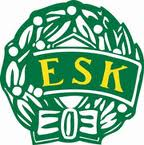 Enköpings SK hockeyklubbGlädje     Gemenskap     UtvecklingFörordArbetet med att ta fram ett gemensamt styrdokument för hela föreningen startade redan 2007. Under årsmötet för ESK ungdom på våren 2014 beslutades det att detta skulle göras klart och verkligen förankras i klubben så att det inte bara blev en pappersprodukt. Ganska snabbt beslutades det att dokumentet skulle få namnet Gröna tråden för att knyta an till föreningens färger. Dåvarande ordförande i ungdomskommittén påbörjade detta omfattande arbete och lade grunden och de stora dragen för hur detta dokument ska se ut och hur det ska förankras hos medlemmarna. Hösten 2015 delegerades ansvaret till ungdomssektionen och lagenheterna för att slutföra arbetet med dokumentet. Alla lagenheter har haft möjlighet att lämna sina synpunkter och därefter arbetade ungdomskommittén fram en slutgiltig version till styrelsen. Syftet med detta dokument är att alla aktiva inom klubben, ledare såsom aktiva och dess anhöriga, ska ha ett gemensamt dokument. Denna Gröna tråd ska kunna ge stöd och vägledning inom praktiska frågor. Den beskriver föreningens arbetssätt och kontaktvägar samt att den beskriver och förankrar den värdegrund som föreningen har fastställt. Den Gröna tråden är ett levande dokument som hela tiden ska kunna förändras och förbättras. Vi hoppas att du som tar del av denna Gröna tråd känner en stolthet och en glädje över att vara en del av vår förening och det vi tillsammans arbetar för. Tillsammans kan vi uppnå allt!2015-09-15				2015-09-15Styrelsen ESK hockey			UngdomssektionenInnehållsförteckning 1.0  Föreningen Enköpings hockeyklubb   			      	1.1 Hur fungerar Enköpings Hockeyklubb?		     	1.2 Ideell förening     	1.3 Styrelsens ansvar     	1.4  Medlemmars ansvar			                   2.0  Organisationen inom Enköpings Hockeyklubb		2.1 Organisationsschema3.0  Organisationsmodell för ungdomslag       	3.1 Organisationsschema4.0  Föräldrarnas roll      	4.1 Att vara förälder i ESK Hockey5.0  Uppträdande inom Enköpings Hockeyklubb      	5.1 Regler för ungdomar     	5.2 Så här uppträder du som förälder	5.3 Så här uppträder du som ledare     	5.4 Disciplinära åtgärder6.0  Enköpings Hockeyklubb vision, mål & inriktning med ungdomsverksamheten      	6.1 Vision och målsättning     	6.2 Sportsliga riktlinjer för ungdomsverksamheten      	6.3 7.0  Riktlinjer & Policys 	7.1 Drogpolicy	7.2 Utbildning inom ESK	7.3 Barn/ungdomsspelares åldersgrupp	7.4 Ledares övriga barn med på lagets träningar	7.5 Material	7.6 Krishantering	7.7 Policy mot mobbning och kränkning1.0 Föreningen Enköpings hockeyklubb1.1 Hur fungerar Enköpings Hockeyklubb?Det är viktigt att alla medlemmar och aktiva inom Enköpings Hockeyklubb, samt alla övrigaintressenter, känner till vad som utgör grunden och ramarna för verksamheten.Det kan kanske verka stelt och byråkratiskt att i de dagliga aktiviteterna behöva rätta sig efterstadgar, styrelsebeslut, policys m.m. men faktum är att det inte finns några andraalternativ. Vi måste följa de regler som samhället och föreningen ställer upp för att kunna bedriva en sund och högkvalitativ utbildningsverksamhet.I och med att du betalar din medlemsavgift i Enköpings Hockeyklubb har du också accepterat att följa de stadgar och övriga regler som gäller inom föreningen.1.2 Ideell föreningESK hockey är en idel förening där alla bidrag, stora som små driver föreningen idag.Medlemsavgiften är ett tecken på att medlemmen frivilligt har valt att stödja föreningen och pengarna går ju också tillbaka till medlemmarna. Alla som är aktiva i en förening ska betala medlemsavgift.Många kommuner och förbund ställer detta villkor på ideella föreningar som ansöker om bidrag, dvs. att man tar ut årlig medlemsavgift från sina medlemmar.Det ideella engagemang som medlemmar och andra bidrar med i föreningen, är en del av föreningens ekonomiska finansiering. Personerna som verkar oavlönat med att leda, skapa, arrangera, informera, värva osv. är nödvändiga för den ideella föreningens existens.Genom medlemskap i Upplands Ishockeyförbund är vi anslutna till Sveriges Riksidrottsförbund och följer därmed ”Normalstadgar för idrottsförening”.Att vi verkar inom ramen för en ideell förening medför risk för konflikter.Organisationsformen bygger på frivillighet och personligt engagemang, vilket iblandtyvärr misstolkas som frihet för var och en att göra som han/hon själv vill och anser vararätt utifrån sin egen horisont, oftast det enskilda laget, utan att ta hänsyn till att man är en del i en större helhet med regler och normer.1.3  Styrelsens ansvarStyrelsens sammansättning fastställs på årsmötet.Styrelsen har ett helhetsansvar för föreningens välbefinnande och i uppgiften ingår att fatta såväl bekväma som obekväma beslut.Vill man som medlem få till stånd en mer övergripande förändring kan man till årsmötetlämna in motioner/förslag. Övriga förslag lämnas till styrelsen för hantering.Styrelsen ansvarar för föreningens angelägenheterEnligt stadgarna åligger det styrelsen särskilt att:Tillse att för föreningen gällande lagar och andra bindande regler iakttasVerkställa av årsmötet fattade beslutPlanera, leda och fördela arbetet inom föreningenAnsvara för och förvalta föreningens medelTillställa revisorerna räkenskaper m.m.Förbereda årsmötetGodkänna rekryteringar som sportchef föreslagitArbeta med öppenhet och transparens gentemot föreningsmedlemmarnaVara synliga i föreningen1.4 Medlemmarnas ansvarInom ramen för medlemmarnas ansvar är det viktigt att alla inom föreningen har enförståelse och vilja att samverka och interagera med de formella roller och funktionersom finns upprättade inom föreningen, dvs. övriga lag, kansli samt styrelse.Som medlem är du:Skyldig att följa föreningens stadgar och beslut som fattats av föreningsorgan(årsstämma och styrelse)Skyldig att betala medlemsavgift samt övriga avgifter som beslutats avårsstämman eller av årsstämman tillsatt styrelseAnsiktet utåt i föreningen och representerar föreningen i din roll som ledare, spelare och förälder.Medlem som inte fullgör sina skyldigheter kan drabbas av föreningsrättsliga sanktioneroch ytterst uteslutas ur föreningen enligt reglerna om denne t ex har försummat attbetala av föreningen beslutade avgifter, motarbetat föreningens verksamhet ellerändamål, eller på annat sätt uppenbarligen skadat föreningens intressen. Ett sådant beslut fattas av styrelsen.2.0 Organisation inom Enköpings SK HK Ordförande		Petter ErikssonV Ordförande	Michael BerglindKassör		Kenneth PalmérSekreterare		Fredrik LaurinLedamot		Henrik AnderssonLedamot		Håkan KarlssonLedamot		Hans JuhlinLedamot		Joachim JensenKansliet:Består av kanslist som jobbar 80 % samt en av klubben anställd på 20 %. Ungdomskommitté:Ungdomsverksamheten leds av en ungdomskommitté, bestående av ordförande, sportansvarig, en representant för de äldre respektive yngre åldersgrupperna,utbildningsansvarig, materialansvarig och domaransvarig för ungdomsverksamheten samt representant för kansliet, sammantaget åtta personer. Kommittén träffas regelbundet för planering och uppföljning av verksamheten. Ungdomskommittén ansvarar för att de uppsatta målen uppfylls.3.0 Organisationsmodell för ungdomslagLagledare: Ansvarar över matchsammankallning samt övergripande över lagenheten.Huvudtränare: Ansvarig för lagets träningar och tränings- och matchupplägg.Ass. Tränare: Stöd till huvudtränare.Målvaktstränare: Ansvarar för lagets målvaktsträning.Ekonomiansvarig: Ansvarar för lagets egen ekonomi.Materialansvarig: Ansvarar för laginköp och förvaltning av lagets material.Dessa innehar ett övergripande föreningsansvar och samverkar med kollegor från andra ungdomslag inom föreningen.4.0  Föräldrarnas roll 4.1 Att vara förälder i ESK HockeyKlubben ställer höga krav på dig som förälder. Det är viktigt att du som förälder respekterar klubbens och ledarnas beslut och riktlinjer för verksamheten. Skulle det uppstå problem mellan dig som förälder och de ansvariga för ert barns lag är det mycket viktigt att detta snarast reds ut. Att samtala direkt med den det berör, dvs. rak kommunikation, är ofta det mest effektiva och riskerna för missförstånd minskar. Känner du dock att du inte når fram kan du ta hjälp av Ungdomskommittén, men också av styrelsen som har det yttersta ansvaret.Som förälder är det viktigt att acceptera ledarnas beslut när det gäller träningar, laguttagningar och matchning med mera.Det är också viktigt att du som förälder tänker på hur du uppträder i samband med matcher och vid alla andra tillfällen som hör ihop med klubbens verksamhet.Vi betraktar föräldrar som följer med på bortamatcher, resor, cuper och turneringar somrepresentanter för ESK Hockey.Föreningen kan vidta disciplinära åtgärder mot föräldrar och andra som inte respekterar regler och policys.Varje lag är en liten del av föreningen vilket betyder att du som förälder måste acceptera de regler och beslut som styrelsen fastslagit. Man kan alltså inte bara se till det egna lagets bästa.Detta kan betyda att ”ditt” lag måste underordna sig beslut som sätter klubben främst exempelvis när det gäller sponsring och andra ekonomiska frågor.5.0  Uppträdande inom Enköpings HockeyklubbInom ESK Hockey vill vi att våra ungdomar, ledare och tränare samt föräldrar aktivt agerarsom goda förebilder på och vid sidan av hockeyrinken, först och främst i de sammanhang virepresenterar ESK Hockey som förening, men även vid sidan av själva idrottsutövandet.5.1 Regler för ungdomar:Skolarbetet kommer alltid i första hand, därefter ordinarie träning, därefter “hockeyfritis”Regler som gäller i och kring ishallen följs och respekterasFrånvaro meddelas alltid till någon av ledarnaAvståndstagande från alla former av droger, alkohol, tobak och dopningÄldre skall agera som goda förebilder gentemot yngreHänsynsfullt bemötande av vaktmästare, ledare och övriga som vistas i lokalernaUppträdande som enskild spelare kännetecknas av att:Alltid stå för sina handlingarUppriktighetHänsynstagande till andraHjälpsamhetHålla tider till träning och matchAlltid prestera sitt yttersta på träning och vid matchUppträdande inom laget kännetecknas av att:Vi retas eller mobbar inte varandraVi är tysta och lyssnar på ledare och tränare när de pratarVi är hjälpsamma och ställer upp för (stöttar) varandraVi använder inte svordomar eller andra opassande ordVi har skoj och roligt tillsammansUppträdande mot domare, motståndarlag och dess ledare skall kännetecknas av respekt samt vara hedervärt och sportsligtI samband med bortamatcher och bortacuper representerar man ESK Hockey och uppträder som ”ambassadör” för klubben.5.2 Så här uppträder du som förälder Hälsar på andra lagets föräldrar innan match Hejar på ett positivt sätt på hela lagetStör inte de som ansvarar för laget under matchKritiserar inte domarna, utan respekterar och hjälper domaren i sin rollAgerar sportsligt, även vid förlustÄr stödjande och hjälpsam mot ledarna5.3 Så här uppträder du som ledareDu ska vara föreningens ansikte utåt i idrottssammanhang och arbeta med våra ungdomar = vår framtid. Du ansvarar för att trivselregler följs, såväl av det egna laget som av andra lag. Du kommer att utbildas både internt och externt så att du på bästa sätt kan ge ungdomarna en meningsfull sysselsättning innebärande:hänsyn - lojalitet - etik - moralfysisk aktivitet - utvecklingbli en så bra hockeyspelare som möjligtha roligt tillsammansfölja föreningens riktlinjer Tillsammans med ungdomarna du är ansvarig för i alla lägen följer spel- och andra regler ärligt och rakryggatÄr ett föredöme för våra ungdomar både på och utanför arenan och i omklädningsrummenMed rätt inställning själv utvecklas och får stimulans av det du sysslar medSkall känna att du har stöd och kan få hjälp från ungdomskommitténGör en samhällsnyttig insats med framtidsperspektiv5.4 Disciplinära åtgärderFöreningen kan vidta disciplinära åtgärder mot ledare, aktiva, föräldrar och andra som inte respekterar de av styrelsen fastställda regler och policys. Disciplinär åtgärd kan ske genom allvarligt samtal, skriftlig varning samt i särskilda fall uteslutning från föreningen. Alla former av disciplinära åtgärder skall dokumenteras. Alla disciplinära åtgärder skall hanteras av ungdomskommitté eller styrelsen. En disciplinär påföljd kan överklagas till styrelsen. 6.0  Enköpings SK HK vision, mål och inriktning med ungdom- och seniorverksamheten 6.1 Vision och målsättningUngdom: Vision:Ej klart i dagsläget.Målsättning: Ej klart i dagslägetSeniorlag: Vision:Ej klart i dagslägetMålsättning:Ej klart i dagsläget6.2 Sportsliga riktlinjer för ungdomsverksamhetenFöreningen strävar efter att följa Svenska Ishockeyförbundets rekommendationer omtränings- och matchmängd utifrån ålder.6.3 Matchning ungdomESK hockey strävar efter att alla spelare skall få ungefär lika många matcher under en säsong. Hänsyn får göras utifrån träningsnärvaro. Beslutet vilka som spelar baseras på den svårighetsgrad som spelarna förväntas att ställas inför. Syftet med matchning innan match är att skapa jämna matcher. Toppning under match får ej ske med undantag från U15 och då endast i serie och DM-spel.7.0  Riktlinjer och policys 7.1 DrogpolicyESK Hockeys drogpolicy har till syfte att skapa en tydlighet och samsyn kring föreningens ställningstagande och riktlinjer gällande alkohol och droger i samband med förenings-verksamheten. Drogpolicyn ska vara känd av alla i målgruppen som består av föreningens medlemmar och föräldrar. Att vidta åtgärder vid överträdelse av policyn ska te sig naturligt och accepteras. ESK Hockeys drogpolicy omfattar alkohol, narkotika och dopningsmedel. Grundläggande för policyn är de i svensk lagstiftning angivna bestämmelser för alkohol, narkotika och dopningsmedel.ESK Hockeys logotype är laddad med föreningens värderingar, profil och målsättning. Vid besök på Systembolaget, pubar, nattklubbar eller motsvarande med direkt alkoholrelaterade aktiviteter bör ej föreningens logotype förekomma (föreningsjackor, tröjor m.m.)Vi accepterar inte att alkohol förekommer bland spelare, ledare eller föräldrar* i samband med träning eller match. Vid överträdelse ska spelare, ledare eller föräldrar* omedelbart avvisas. Om denna överträdelse utförs av ungdom under 18 år skall förälder omedelbart kontaktas och hämta barnet. Avvisningen hanteras av ledare eller styrelsemedlem.Vi accepterar inte att droger eller doping förekommer bland spelare, ledare eller föräldrar någonsin. Vid misstanke om drog- eller dopinganvändning så är ansvarig ledare skyldig att polisanmäla samt, om det gäller minderåriga, kontakta förälder som kan stödja barnet. Uppföljande samtal med spelare genomförs av ansvarig ledare eller utsedd medlem i ESK Hockeys Sportkommitté. Uppföljande samtal med ledare eller förälder* utförs av ordförande eller person utsedd av ESK Hockeys styrelse.Vederbörande bör erinras om att det inträffade bryter mot gällande ordningsföreskrifter i föreningen.Syftet med en stram drogpolicy är att som förening kunna uppmärksamma ett riskbeteende och fånga upp individer som har hamnat, eller är på väg att hamna, snett i vardagen. Föreningen vill hjälpa genom att sätta regler, uppmärksamma och våga bemöta alla medlemmar.ESK Hockey förväntar sig att föräldrar och andra närvarande i samband med föreningens verksamhet respekterar inriktningarna i denna drogpolicy.Drogpolicy riktar sig emellertid till föreningens spelare, ledare och föräldrar*.* som har arbetsuppgift under träning/matcher, ex. funktionär, hjälpledare7.2 Utbildning inom ESK HockeyHuvudansvariga ledare i ESK:s Hockeyskola ska genomföra Tre Kronors Hockeyskolas utbildning. Grundutbildningen bör genomföras av alla ledare det året man bildar lagenhet, det vill säga året efter Tre Kronors Hockeyskola. Utbildningar efter grundkursen (GK) kommer att erbjudas 2-3 huvudtränare. Detta för att kunna genomföra en träning som är åldersanpassad våra barn och ungdomar samt för att följa licenskravet som Svenska Ishockeyförbundet gäller för respektive ålder. Vid U12 (året man kliver in i seriespel) erbjuds lagledare och materielansvariga utbildning. Max 2 lagledare och 2 materialansvariga. Vid U13 erbjuds även, förutom huvudtränarna, 1 fystränare att gå TR1 (träningslära). Målvaktsutbildning (MV) sker först under U11 (1 person/lagenhet). Enligt policy ska vi ej ha fasta målvakter i för tidig ålder, därav erbjudas inga MV-kurser innan U11.  * Genomförda kurser är giltiga i 3 år. Därefter tar föreningen i samråd med lagenheten beslut om den enskilde ledaren går vidare på kursstegen eller repeterar senast genomförda utbildning.Utbildningsplan ESK Hockey UngdomTK	Tre Kronors Hockeyskola UtbildningGK	Grundkurs (2 dgr)Bu1	Barn- och ungdom 1 (2,5 dgr)Bu2	Barn- och ungdom 2 (3 dgr)Mv1	Målvakt 1 (1 dag)Mv2	Målvakt 2 (2 dgr)Tr1	Träningslära 1 (2 dgr)LK 	Kurs för lagledare (1 dag)MK	Kurs för materialare (1 dag)7.3 Barn/ungdomsspelares åldersgruppInom ESK Hockey ska vi arbeta för att alla barn/ungdomar bör spela med sin åldersgrupp. Detta är viktigt för att de ska få med sig grunderna inom ishockey och att vi följer de utbildningssteg som finns i träningshandboken. Det är också viktigt att få vara med sina kompisar i samma ålder och med dem bygga en bra social sammanhållning i laget samt mellan ledare och föräldrar.ESK ska främja för att få med sig så breda lagenheter av spelare som möjligt.Om åldersgrupper som ligger nära varandra t.ex. -03, -04 behöver ha hjälp med extra spelare på träningar eller matcher på grund av att det egna laget har hög frånvaro ska ledarna i respektive åldersgrupp komma överens om vilka spelare som ska vara med. Det kan också hända att lagen har mycket matcher och behöver ha stöttning. Det är spelarnas ordinarie tränare som ska sköta kontakten med spelarna.                                                                               Om en spelare har varit sjuk eller skadad ska lagen kunna låta spelaren träna med annan ålders-grupp för att kunna komma ikapp. Detta gäller både vid flytt av yngre spelare till äldre lag eller vid flytt av äldre spelare till yngre lag. Det första året efter hockeyskolan ska laget bygga upp lagstrukturen i lugn och ro och därför ska ett utbyte mellan de olika åldersgrupperna undvikas. Därefter ska ESK Hockey främja för att ha ett utbyte mellan de närmaste åldersgrupperna och ha ett öppet samarbete mellan ledarna. Om en spelare i en åldersgrupp behöver större utmaningar för att utvecklas optimalt, kan ledarna i respektive lag samt en opartisk medlem från Ungdomskommittén, diskutera möjligheten att tillhöra en äldre åldersgrupp. Detta sker med beaktande av alla aspekter, inte endast till vad spelaren presterar på isen. Denna bedömning ska ske fortlöpande på Ungdomskommitténs möten. 7.4 Ledares övriga barn med på lagets träningarAlla ledare är ideella i ESK hockey och lägger ner ett stort arbete och engagemang. Ibland är det svårt att få till privatliv och träningar/matcher.Om istränare har problem att få barnpassning till övriga hockeyspelande barn i familjen kan de vara med på träning. Men i första hand ska barnpassning ordnas på annat sätt. 7.5 Material Material som klubben tillhandahåller lagenheterna/spelare med är:Matchtröjor i nummer 1-22 samt nr 30 och 35. Nummer 1, 30 och 35 är målvaktströjor. På beställningar fr.o.m. 2015 finns det rektangel med kardborrband för namnskylt. Namnskylt samt övrigt behov av tröjor bekostas av lagenheten. I de fall en lagenhet beställer egna tröjor ska detta förankras i föreningen. Föreningens regler kring nummer, namn och övrig design gäller. Beställning ska göras i samråd med huvudmaterialare.Träningströjor. Puckar för träning erhåller varje nytt U9 lag 50st. Befintliga lag erhåller efter behov inför varje säsong. Matchpuckar 10st/lagenhet inför varje säsong. Målvaktsutrustning upp till U13. Denna utrustning är till för att ge barn möjligheten att testa på att vara målvakt. Utrustningen är ej till för enskilda individer att nyttja på heltid.  Hockeybyxor för utespelare samtliga åldrar. Målvaktsbyxor till fasta målvakter efter bedömning av huvudmaterialare. MatchdamaskerSlipmaskin med utrustning exkl. diamantdresser. Ansvaret för varje lagenhets material vilar på respektive lags materialare. Allt material som klubben bistår lagenheterna med ska vårdas och hållas rent. Vid varje säsongs slut skall alla match- och träningströjor tvättas och hängas upp på galge inför uppehållet. Om material anses förbrukat och inte aktuellt att laga så ska detta kasseras. Huvudmaterialare ska informeras vid säsongens slut om vilket material som förbrukats och förväntat behov för kommande säsong. Målvaktsutrustning samt matchställ som anses förbrukad ska kasseras först efter att huvudmaterialare bedömt detta. Lagenheternas respektive materialare ska ha koll på lagets utrustning och förmedla de förfrågningar eller budskap som kommer från huvudmaterialaren.Om spelare önskar skjuta till pengar vid inköp av material avsett för dennes storlek är det okej. Dock tillhör utrustningen, utan återbetalning av insatsen, föreningen i den händelse spelaren växer ur utrustningen eller slutar i föreningen.Det åligger varje lagenhet att i god tid uppmärksamma huvudmaterialaren om det uppstår eller förväntas uppstå problem i materialförsörjningen.Detta är föreningens riktlinje kring material. Det finns alltid en ekonomisk aspekt att väga in i detta. Avsteg kan ske efter beslut från ungdomskommittén. 7.6 KrishanteringSom förening åligger det inget lagstadgat ansvar att erhålla krisstöd. Med denna riktlinje vill föreningen belysa att det finns tillfällen i enskilda individers liv eller tillfällen då flertalet människor tillsammans mår psykiskt dåligt. Att som kamrat, ledare, förälder och medmänniska lyssna och vara ett förtroligt stöd räcker långt. En kram eller att bara sitta tyst och lyssna är ofta tillräckligt. Individuellt och professionellt stöd finns i samhället i många varianterVid större omfattning då flertalet personer är påverkade är det som lekman svårt och ofta direkt olämpligt att försöka utföra någon form av krisstöd. I dessa fall ska professionellt stöd kontaktas. Som medlem i föreningen kan alltid ungdomskommittén eller styrelsen kontaktas för stöd och råd. Lämpliga kontakter:	Vårdguiden 1177		Tel: 1177		Barn- och ungdomspsykiatrin	Tel: 018-6112529		BRIS för barn			Tel: 116 111		BRIS för vuxna om barn		Tel: 0771-505050		SOS Alarm (akuta problem)	Tel: 1127.7 Policy mot mobbning och trakasserierVårt huvudmål är att verka för en grundläggande tolerans gentemot andra människors personliga egenskaper, åsikter, tro och livsomständigheter. Vi har gemenskapen och det idrottsliga utövandet gemensamt, och behandlar alla efter samma grundinställning.Barnkonventionen och barnrättsperspektivet ska vara vägledande för all barn- och ungdomsverksamhet upp till 18 år.  All form av mobbing, trakasserier och övergrepp strider mot visionen ”Svensk Idrott - världens bästa” och idrottens fyra värdegrunder ”Glädje och gemenskap, Demokrati och delaktighet, Allas rätt att vara med och Rent spel”.

Inom idrotten accepteras ingen form av sexuella trakasserier eller övergrepp. Ingen ska behöva känna sig kränkt, trakasserad eller mobbad. Den utsattes upplevelse är avgörande, inte trakasserarens motiv.TränareMv-tränareFystränareLagledareMaterialareU8 (TKHS)TKU9GKGKGKGKGKU10Bu 1U11Mv1U12LKMKU13Tr1Tr1Tr1U14Mv2U15Bu2